**All proceeds will go toward a charity or family impacted by cancer in our community**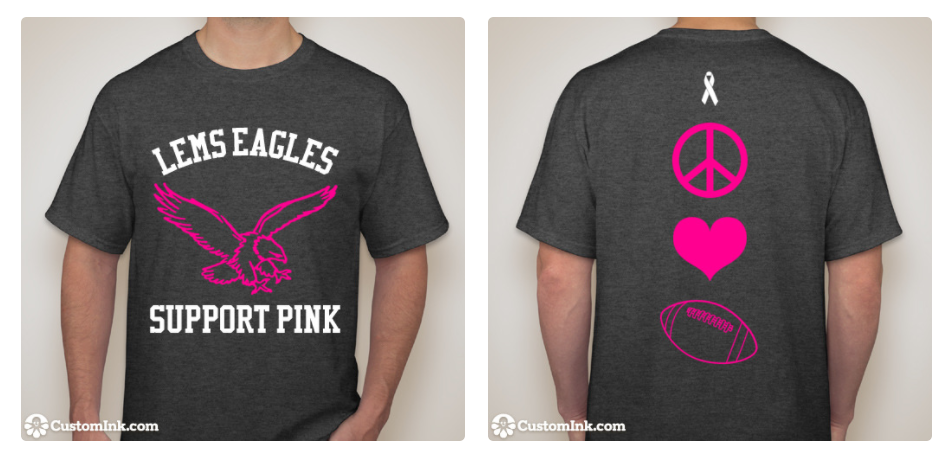 Please fill out your order information below:
First and Last Name __________________________________________
Students only: Grade ______   1st period teacher _____________________________
Size of shirt(s) (adult sizes only) __________Total price _____________Form of payment _________________ (cash/check/online payment)*Please make all check payments out to Lake Elkhorn Middle School*To pay online…1.    Log onto the LEMS website……..www.lems.hcpss.org2.    Select the “Online school purchases for students” (OSP) - this will take you to the OSP website.3.    Select CANCER T-SHIRT - this will take you to the payment form for the t-shirt.